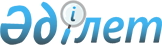 Бөкей ордасы аудандық мәслихатының 2016 жылғы 23 желтоқсандағы № 7-1 "2017-2019 жылдарға арналған аудандық бюджет туралы" шешіміне өзгерістер енгізу туралы
					
			Күшін жойған
			
			
		
					Батыс Қазақстан облысы Бөкей ордасы аудандық мәслихатының 2017 жылғы 23 қаңтардағы № 8-1 шешімі. Батыс Қазақстан облысының Әділет департаментінде 2017 жылғы 8 ақпанда № 4676 болып тіркелді. Күші жойылды - Батыс Қазақстан облысы Бөкей ордасы аудандық мәслихатының 2018 жылғы 30 наурыздағы № 14-6 шешімімен
      Ескерту. Күші жойылды - Батыс Қазақстан облысы Бөкей ордасы аудандық мәслихатының 30.03.2018 № 14-6 шешімімен (алғашқы ресми жарияланған күнінен бастап қолданысқа енгізіледі).
      Қазақстан Республикасының 2008 жылғы 4 желтоқсандағы Бюджет кодексіне, Қазақстан Республикасының 2001 жылғы 23 қаңтардағы "Қазақстан Республикасындағы жергілікті мемлекеттік басқару және өзін-өзі басқару туралы" Заңына сәйкес Бөкей ордасы аудандық мәслихаты ШЕШІМ ҚАБЫЛДАДЫ:
      1. Бөкей ордасы аудандық мәслихатының 2016 жылғы 23 желтоқсандағы № 7-1 "2017 – 2019 жылдарға арналған аудандық бюджет туралы" шешіміне (Нормативтік құқықтық актілерді мемлекеттік тіркеу тізілімінде № 4653 тіркелген, 2017 жылғы 20 қаңтардағы Қазақстан Республикасының нормативтік құқықтық актілерінің эталондық бақылау банкінде жарияланған) мынадай өзгерістер енгізілсін:
      1 - тармақ мынадай редакцияда жазылсын:
      "1. 2017-2019 жылдарға арналған аудандық бюджет 1, 2 және 3 - қосымшаларға сәйкес, соның ішінде 2017 жылға келесі көлемде бекітілсін:
      1) кірістер – 3 238 298 мың теңге:
      салықтық түсімдер – 297 601 мың теңге;
      салықтық емес түсімдер – 2 294 мың теңге;
      негізгі капиталды сатудан түсетін түсімдер – 150 мың теңге;
      трансферттер түсімі – 2 938 253 мың теңге;
      2) шығындар – 3 302 757 мың теңге;
      3) таза бюджеттік кредиттеу – 40 842 мың теңге:
      бюджеттік кредиттер – 40 842 мың теңге;
      бюджеттік кредиттерді өтеу – 0 теңге;
      4) қаржы активтерімен операциялар бойынша сальдо – 0 теңге: 
      қаржы активтерін сатып алу – 0 теңге;
      мемлекеттің қаржы активтерін сатудан түсетін түсімдер – 0 теңге;
      5) бюджет тапшылығы (профициті) - 105 301 мың теңге;
      6) бюджет тапшылығын қаржыландыру (профицитін пайдалану) – 105 301 мың теңге:
      қарыздар түсімі – 40 842 мың теңге;
      қарыздарды өтеу – 0 теңге;
      бюджет қаражатының пайдаланылатын қалдықтары – 64 459 мың теңге.";
      көрсетілген шешімнің 1-қосымшасы осы шешімнің қосымшасына сәйкес жаңа редакцияда жазылсын.
      2. Бөкей ордасы аудандық мәслихатының аппарат басшысы (А.Хайруллин) осы шешімнің әділет органдарында мемлекеттік тіркелуін, Қазақстан Республикасының нормативтік құқықтық актілерінің эталондық бақылау банкінде және бұқаралық ақпарат құралдарында оның ресми жариялануын қамтамасыз етсін.
      3. Осы шешім 2017 жылдың 1 қаңтарынан бастап қолданысқа енгізіледі. 2017 жылға арналған аудандық бюджет
      (мың теңге)
					© 2012. Қазақстан Республикасы Әділет министрлігінің «Қазақстан Республикасының Заңнама және құқықтық ақпарат институты» ШЖҚ РМК
				
      Сессия төрағасы

С.Унаев

      Мәслихат хатшысы

Е.Таңатов
2017 жылғы 23 қаңтардағы
№ 8-1 Бөкей ордасы аудандық
мәслихаттың шешіміне
қосымша2016 жылғы 23 желтоқсандағы
№ 7-1 Бөкей ордасы аудандық
мәслихаттың шешіміне
1-қосымша
Санаты
Санаты
Санаты
Санаты
Санаты
Сомасы
Сыныбы
Сыныбы
Сыныбы
Сыныбы
Сомасы
Ішкі сыныбы
Ішкі сыныбы
Ішкі сыныбы
Сомасы
Ерекшелігі
Ерекшелігі
Сомасы
Атауы
Сомасы
1
2
3
4
5
6
1) Кірістер
 3 238 298
1
Салықтық түсімдер
297 601
01
Табыс салығы
131 161
2
Жеке табыс салығы
131 161
03
Әлеуметтiк салық
105 851
1
Әлеуметтік салық
105 851
04
Меншiкке салынатын салықтар
57 998
1
Мүлiкке салынатын салықтар
33 800
3
Жер салығы
985
4
Көлiк құралдарына салынатын салық
21 113
5
Бірыңғай жер салығы
2 100
05
Тауарларға, жұмыстарға және қызметтерге салынатын ішкі салықтар
2 191
2
Акциздер
541
3
Табиғи және басқа да ресурстарды пайдаланғаны үшiн түсетiн түсiмдер
250
4
Кәсiпкерлiк және кәсiби қызметтi жүргiзгенi үшiн алынатын алымдар
1 400
08
Заңдық маңызы бар әрекеттерді жасағаны және (немесе) оған уәкілеттігі бар мемлекеттік органдар немесе лауазымды адамдар құжаттар бергені үшін алынатын міндетті төлемдер
400
1
Мемлекеттік баж
400
2
Салықтық емес түсiмдер
2 294
01
Мемлекеттік меншіктен түсетін кірістер
1 794
5
Мемлекет меншігіндегі мүлікті жалға беруден түсетін кірістер
1 794
06
Басқа да салықтық емес түсiмдер
500
1
Басқа да салықтық емес түсiмдер
500
3
Негізгі капиталды сатудан түсетін түсімдер
150
03
Жердi және материалдық емес активтердi сату
150
1
Жерді сату
150
4
Трансферттердің түсімдері
2 938 253
02
Мемлекеттiк басқарудың жоғары тұрған органдарынан түсетiн трансферттер
2 938 253
2
Облыстық бюджеттен түсетiн трансферттер
2 938 253
Функционалдық топ
Функционалдық топ
Функционалдық топ
Функционалдық топ
Функционалдық топ
Сомасы
Функционалдық кіші топ
Функционалдық кіші топ
Функционалдық кіші топ
Функционалдық кіші топ
Сомасы
Бюджеттік бағдарламалардың әкімшісі
Бюджеттік бағдарламалардың әкімшісі
Бюджеттік бағдарламалардың әкімшісі
Сомасы
Бюджеттік бағдарлама
Бюджеттік бағдарлама
Сомасы
Атауы
Сомасы
1
2
3
4
5
6
2) Шығындар 
 3 302 757
01
Жалпы сипаттағы мемлекеттiк қызметтер 
222 351
1
Мемлекеттiк басқарудың жалпы функцияларын орындайтын өкілді, атқарушы және басқа органдар
177 930
112
Аудан (облыстық маңызы бар қала) мәслихатының аппараты
13 373
001
Аудан (облыстық маңызы бар қала) мәслихатының қызметін қамтамасыз ету жөніндегі қызметтер
13 373
122
Аудан (облыстық маңызы бар қала) әкімінің аппараты
58 837
001
Аудан (облыстық маңызы бар қала) әкімінің қызметін қамтамасыз ету жөніндегі қызметтер
55 637
003
Мемлекеттік органның күрделі шығыстары
3 200
123
Қаладағы аудан, аудандық маңызы бар қала, кент, ауыл, ауылдық округ әкімінің аппараты
105 720
001
Қаладағы аудан, аудандық маңызы бар қала, кент, ауыл, ауылдық округ әкімінің қызметін қамтамасыз ету жөніндегі қызметтер
105 720
2
Қаржылық қызмет
362
459
Ауданның (облыстық маңызы бар қаланың) экономика және қаржы бөлімі
362
003
Салық салу мақсатында мүлікті бағалауды жүргізу
362
9
Жалпы сипаттағы өзге де мемлекеттiк қызметтер
44 059
458
Ауданның (облыстық маңызы бар қаланың) тұрғын үй-коммуналдық шаруашылығы, жолаушылар көлігі және автомобиль жолдары бөлімі
16 493
001
Жергілікті деңгейде тұрғын үй-коммуналдық шаруашылығы, жолаушылар көлігі және автомобиль жолдары саласындағы мемлекеттік саясатты іске асыру жөніндегі қызметтер
16 493
459
Ауданның (облыстық маңызы бар қаланың) экономика және қаржы бөлімі
27 566
001
Ауданның (облыстық маңызы бар қаланың) экономикалық саясатын қалыптастыру мен дамыту, мемлекеттік жоспарлау, бюджеттік атқару және коммуналдық меншігін басқару саласындағы мемлекеттік саясатты іске асыру жөніндегі қызметтер 
23 066
015
Мемлекеттік органның күрделі шығыстары
4 500
02
Қорғаныс
5 141
1
Әскери мұқтаждар
4 841
122
Аудан (облыстық маңызы бар қала) әкімінің аппараты
4 841
005
Жалпыға бірдей әскери міндетті атқару шеңберіндегі іс-шаралар
4 841
2
Төтенше жағдайлар жөніндегі жұмыстарды ұйымдастыру
300
122
Аудан (облыстық маңызы бар қала) әкімінің аппараты
300
006
Аудан (облыстық маңызы бар қала) ауқымындағы төтенше жағдайлардың алдын алу және оларды жою
300
04
Білім беру
1 828 700
1
Мектепке дейінгі тәрбие және оқыту
147 906
464
Ауданның (облыстық маңызы бар қаланың) білім бөлімі
147 906
009
Мектепке дейінгі тәрбие мен оқыту ұйымдарының қызметін қамтамасыз ету
147 906
2
Бастауыш, негізгі орта және жалпы орта білім беру
1 549 103
457
Ауданның (облыстық маңызы бар қаланың) мәдениет, тілдерді дамыту, дене шынықтыру және спорт бөлімі
43 131
017
Балалар мен жасөспірімдерге спорт бойынша қосымша білім беру
43 131
464
Ауданның (облыстық маңызы бар қаланың) білім бөлімі
1 505 972
003
Жалпы білім беру
1 412 362
006
Балаларға қосымша білім беру 
93 610
9
Білім беру саласындағы өзге де қызметтер
131 691
464
Ауданның (облыстық маңызы бар қаланың) білім бөлімі
131 691
001
Жергілікті деңгейде білім беру саласындағы мемлекеттік саясатты іске асыру жөніндегі қызметтер
11 277
005
Ауданның (облыстық маңызы бар қаланың) мемлекеттік білім беру мекемелер үшін оқулықтар мен оқу-әдiстемелiк кешендерді сатып алу және жеткізу
79 331
007
Аудандық (қалалық) ауқымдағы мектеп олимпиадаларын және мектептен тыс іс-шараларды өткізу
868
015
Жетім баланы (жетім балаларды) және ата-аналарының қамқорынсыз қалған баланы (балаларды) күтіп-ұстауға қамқоршыларға (қорғаншыларға) ай сайынға ақшалай қаражат төлемі
4 987
067
Ведомстволық бағыныстағы мемлекеттік мекемелерінің және ұйымдарының күрделі шығыстары
35 228
05
Денсаулық сақтау
293
9
Денсаулық сақтау саласындағы өзге де қызметтер
293
123
Қаладағы аудан, аудандық маңызы бар қала, кент, ауыл, ауылдық округ әкімінің аппараты
293
002
Шұғыл жағдайларда сырқаты ауыр адамдарды дәрігерлік көмек көрсететін ең жақын денсаулық сақтау ұйымына дейін жеткізуді ұйымдастыру
293
06
Әлеуметтiк көмек және әлеуметтiк қамсыздандыру
269 175
1
Әлеуметтiк қамсыздандыру
100 026
451
Ауданның (облыстық маңызы бар қаланың) жұмыспен қамту және әлеуметтік бағдарламалар бөлімі
100 026
005
Мемлекеттік атаулы әлеуметтік көмек 
19 597
016
18 жасқа дейінгі балаларға мемлекеттік жәрдемақылар
58 777
025
Өрлеу жобасы бойынша келісілген қаржылай көмекті енгізу
21 652
2
Әлеуметтiк көмек
147 504
451
Ауданның (облыстық маңызы бар қаланың) жұмыспен қамту және әлеуметтік бағдарламалар бөлімі
147 504
002
Жұмыспен қамту бағдарламасы
59 208
006
Тұрғын үйге көмек көрсету
3 547
007
Жергілікті өкілетті органдардың шешімі бойынша мұқтаж азаматтардың жекелеген топтарына әлеуметтік көмек
35 108
010
Үйден тәрбиеленіп оқытылатын мүгедек балаларды материалдық қамтамасыз ету
1 925
014
Мұқтаж азаматтарға үйде әлеуметтік көмек көрсету
21 876
017
Мүгедектерді оңалту жеке бағдарламасына сәйкес, мұқтаж мүгедектерді міндетті гигиеналық құралдармен және ымдау тілі мамандарының қызмет көрсетуін, жеке көмекшілермен қамтамасыз ету
9 875
023
Жұмыспен қамту орталықтарының қызметін қамтамасыз ету
15 965
9
Әлеуметтiк көмек және әлеуметтік қамтамасыз ету салаларындағы өзге де қызметтер
21 645
451
Ауданның (облыстық маңызы бар қаланың) жұмыспен қамту және әлеуметтік бағдарламалар бөлімі
21 636
001
Жергілікті деңгейде халық үшін әлеуметтік бағдарламаларды жұмыспен қамтуды қамтамасыз етуді іске асыру саласындағы мемлекеттік саясатты іске асыру жөніндегі қызметтер
19 577
011
Жәрдемақыларды және басқа да әлеуметтік төлемдерді есептеу, төлеу мен жеткізу бойынша қызметтерге ақы төлеу
2 059
458
Ауданның (облыстық маңызы бар қаланың) тұрғын үй-коммуналдық шаруашылығы, жолаушылар көлігі және автомобиль жолдары бөлімі
9
050
Қазақстан Республикасында мүгедектердің құқықтарын қамтамасыз ету және өмір сүру сапасын жақсарту жөніндегі 2012 - 2018 жылдарға арналған іс-шаралар жоспарын іске асыру
9
07
Тұрғын үй-коммуналдық шаруашылық
493 888
1
Тұрғын үй шаруашылығы
26 320
458
Ауданның (облыстық маңызы бар қаланың) тұрғын үй-коммуналдық шаруашылығы, жолаушылар көлігі және автомобиль жолдары бөлімі
2 700
004
Азматтардың жекелген санаттарын тұрғын үймен қамтамасыз ету
2 700
466
Ауданның (облыстық маңызы бар қаланың) сәулет, қала құрылысы және құрылыс бөлімі
23 620
003
Коммуналдық тұрғын үй қорының тұрғын үйін жобалау және (немесе) салу, реконструкциялау 
21 620
004
Инженерлік-коммуникациялық инфрақұрылымды жобалау, дамыту және (немесе) жайластыру
2 000
2
Коммуналдық шаруашылық
467 568
466
Ауданның (облыстық маңызы бар қаланың) сәулет, қала құрылысы және құрылыс бөлімі
467 568
006
Сумен жабдықтау және су бұру жүйесін дамыту
467 568
08
Мәдениет, спорт, туризм және ақпараттық кеңістiк
250 909
1
Мәдениет саласындағы қызмет
125 792
457
Ауданның (облыстық маңызы бар қаланың) мәдениет, тілдерді дамыту, дене шынықтыру және спорт бөлімі
125 792
003
Мәдени-демалыс жұмысын қолдау
125 792
2
Спорт
5 203
457
Ауданның (облыстық маңызы бар қаланың) мәдениет, тілдерді дамыту, дене шынықтыру және спорт бөлімі
5 203
009
Аудандық (облыстық маңызы бар қалалық) деңгейде спорттық жарыстар өткiзу
3 058
010
Әртүрлi спорт түрлерi бойынша аудан (облыстық маңызы бар қала) құрама командаларының мүшелерiн дайындау және олардың облыстық спорт жарыстарына қатысуы
2 145
3
Ақпараттық кеңiстiк
82 580
456
Ауданның (облыстық маңызы бар қаланың) ішкі саясат бөлімі
11 238
002
Мемлекеттік ақпараттық саясат жүргізу жөніндегі қызметтер
11 238
457
Ауданның (облыстық маңызы бар қаланың) мәдениет, тілдерді дамыту, дене шынықтыру және спорт бөлімі
71 342
006
Аудандық (қалалық) кiтапханалардың жұмыс iстеуi
71 342
9
Мәдениет, спорт, туризм және ақпараттық кеңiстiктi ұйымдастыру жөнiндегi өзге де қызметтер
37 334
456
Ауданның (облыстық маңызы бар қаланың) ішкі саясат бөлімі
24 687
001
Жергілікті деңгейде ақпарат, мемлекеттілікті нығайту және азаматтардың әлеуметтік сенімділігін қалыптастыру саласында мемлекеттік саясатты іске асыру жөніндегі қызметтер
11 085
003
Жастар саясаты саласында іс-шараларды іске асыру
13 602
457
Ауданның (облыстық маңызы бар қаланың) мәдениет, тілдерді дамыту, дене шынықтыру және спорт бөлімі
12 647
001
Жергілікті деңгейде мәдениет, тілдерді дамыту, дене шынықтыру және спорт саласында мемлекеттік саясатты іске асыру жөніндегі қызметтер
12 647
10
Ауыл, су, орман, балық шаруашылығы, ерекше қорғалатын табиғи аумақтар, қоршаған ортаны және жануарлар дүниесін қорғау, жер қатынастары
123 275
1
Ауыл шаруашылығы
102 563
462
Ауданның (облыстық маңызы бар қаланың) ауыл шаруашылығы бөлімі
11 781
001
Жергілікті деңгейде ауыл шаруашылығы саласындағы мемлекеттік саясатты іске асыру жөніндегі қызметтер
11 781
473
Ауданның (облыстық маңызы бар қаланың) ветеринария бөлімі
90 782
001
Жергілікті деңгейде ветеринария саласындағы мемлекеттік саясатты іске асыру жөніндегі қызметтер
10 548
005
Мал көмінділерінің (биотермиялық шұңқырлардың) жұмыс істеуін қамтамасыз ету
226
006
Ауру жануарларды санитарлық союды ұйымдастыру
1 500
008
Алып қойылатын және жойылатын ауру жануарлардың, жануарлардан алынатын өнімдер мен шикізаттың құнын иелеріне өтеу
15 425
010
Ауыл шаруашылығы жануарларын сәйкестендіру жөніндегі іс-шараларды өткізу
574
011
Эпизоотияға қарсы іс-шаралар жүргізу
62 509
6
Жер қатынастары
7 962
463
Ауданның (облыстық маңызы бар қаланың) жер қатынастары бөлімі
7 962
001
Аудан (облыстық маңызы бар қала) аумағында жер қатынастарын реттеу саласындағы мемлекеттік саясатты іске асыру жөніндегі қызметтер
7 962
9
Ауыл, су, орман, балық шаруашылығы, қоршаған ортаны қорғау және жер қатынастары саласындағы басқа да қызметтер
12 750
459
Ауданның (облыстық маңызы бар қаланың) экономика және қаржы бөлімі
12 750
099
 Мамандарға әлеуметтік қолдау көрсету жөніндегі шараларды іске асыру
12 750
11
Өнеркәсіп, сәулет, қала құрылысы және құрылыс қызметі
14 976
2
Сәулет, қала құрылысы және құрылыс қызметі
14 976
466
Ауданның (облыстық маңызы бар қаланың) сәулет, қала құрылысы және құрылыс бөлімі
14 976
001
Құрылыс, облыс қалаларының, аудандарының және елді мекендерінің сәулеттік бейнесін жақсарту саласындағы мемлекеттік саясатты іске асыру және ауданның (облыстық маңызы бар қаланың) аумағын оңтайла және тиімді қала құрылыстық игеруді қамтамасыз ету жөніндегі қызметтер 
10 476
015
Мемлекеттік органның күрделі шығыстары
4 500
12
Көлiк және коммуникация
30 000
1
Автомобиль көлiгi
30 000
458
Ауданның (облыстық маңызы бар қаланың) тұрғын үй-коммуналдық шаруашылығы, жолаушылар көлігі және автомобиль жолдары бөлімі
30 000
023
Автомобиль жолдарының жұмыс істеуін қамтамасыз ету
30 000
13
Басқалар
32 674
3
Кәсiпкерлiк қызметтi қолдау және бәсекелестікті қорғау
12 320
469
Ауданның (облыстық маңызы бар қаланың) кәсіпкерлік бөлімі
12 320
001
Жергілікті деңгейде кәсіпкерлікті дамыту саласындағы мемлекеттік саясатты іске асыру жөніндегі қызметтер
8 820
004
Мемлекеттік органның күрделі шығыстары
3 500
9
Басқалар
20 354
123
Қаладағы аудан, аудандық маңызы бар қала, кент, ауыл, ауылдық округ әкімінің аппараты
14 653
040
Өңірлерді дамытудың 2020 жылға дейінгі бағдарламасы шеңберінде өңірлерді экономикалық дамытуға жәрдемдесу бойынша шараларды іске асыру
14 653
459
Ауданның (облыстық маңызы бар қаланың) экономика және қаржы бөлімі
5 701
012
Ауданның (облыстық маңызы бар қаланың) жергілікті атқарушы органының резерві
5 701
15
Трансферттер
31 375
1
Трансферттер
31 375
459
Ауданның (облыстық маңызы бар қаланың) экономика және қаржы бөлімі
31 375
006
Нысаналы пайдаланылмаған (толық пайдаланылмаған) трансферттерді қайтару
938
051
Жергілікті өзін-өзі басқару органдарына берілетін трансферттер
30 437
3) Таза бюджеттік кредиттеу
40 842
Бюджеттiк кредиттер
40 842
10
Ауыл, су, орман, балық шаруашылығы, ерекше қорғалатын табиғи аумақтар, қоршаған ортаны және жануарлар дүниесін қорғау, жер қатынастары
40 842
9
Ауыл, су, орман, балық шаруашылығы, қоршаған ортаны қорғау және жер қатынастары саласындағы басқа да қызметтер
40 842
459
Ауданның (облыстық маңызы бар қаланың) экономика және қаржы бөлімі
40 842
018
Мамандарды әлеуметтік қолдау шараларын іске асыру үшін бюджеттік кредиттер
40 842
16
Қарыздарды өтеу
0
1
Қарыздарды өтеу
0
459
Ауданның (облыстық маңызы бар қаланың) экономика және қаржы бөлімі
0
005
Жергілікті атқарушы органның жоғары тұрған бюджет алдындағы борышын өтеу
0
Санаты
Санаты
Санаты
Санаты
Санаты
Сомасы
Сыныбы
Сыныбы
Сыныбы
Сыныбы
Сомасы
Ішкі сыныбы
Ішкі сыныбы
Ішкі сыныбы
Сомасы
Ерекшелігі
Ерекшелігі
Сомасы
Атауы
Сомасы
Бюджеттiк кредиттерді өтеу
5
Бюджеттік кредиттерді өтеу
0
01
Бюджеттік кредиттерді өтеу
0
1
Мемлекеттік бюджеттен берілген бюджеттік кредиттерді өтеу
0
4) Қаржы активтерімен операциялар бойынша сальдо
0
Функционалдық топ
Функционалдық топ
Функционалдық топ
Функционалдық топ
Функционалдық топ
Сомасы
Функционалдық кіші топ
Функционалдық кіші топ
Функционалдық кіші топ
Функционалдық кіші топ
Сомасы
Бюджеттік бағдарламалардың әкімшісі
Бюджеттік бағдарламалардың әкімшісі
Бюджеттік бағдарламалардың әкімшісі
Сомасы
Бюджеттік бағдарлама
Бюджеттік бағдарлама
Сомасы
Атауы
Сомасы
Қаржы активтерін сатып алу 
0
Санаты
Санаты
Санаты
Санаты
Санаты
Сомасы
Сыныбы
Сыныбы
Сыныбы
Сыныбы
Сомасы
Ішкі сыныбы
Ішкі сыныбы
Ішкі сыныбы
Сомасы
Ерекшелігі
Ерекшелігі
Сомасы
Атауы
Сомасы
Мемлекеттің қаржы активтерін сатудан түсетін түсімдер
 0
6
Мемлекеттің қаржы активтерін сатудан түсетін түсімдер
0
01
Мемлекеттің қаржы активтерін сатудан түсетін түсімдер
0
1
Қаржы активтерін ел ішінде сатудан түсетін түсімдер
0
5) Бюджет тапшылығы (профициті)
- 105 301
6) Бюджет тапшылығын қаржыландыру (профицитін пайдалану)
105 301
Қарыздар түсімі 
40 842
Қарыздарды өтеу
0
Бюджет қаражатының пайдаланылатын қалдықтары
64 459